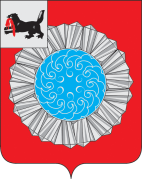 АДМИНИСТРАЦИЯ  СЛЮДЯНСКОГО МУНИЦИПАЛЬНОГО РАЙОНАПОСТАНОВЛЕНИЕг. Слюдянкаот 02.07.2020г. № 318.О  Координационном совете по противодействию коррупциина территории Слюдянского муниципального района В целях противодействия коррупции на территории  Слюдянского муниципального района, в соответствии с Федеральным законом от 25 декабря 2008 года № 273-ФЗ "О противодействии коррупции",  пунктом 33 части 1 статьи 15 Федерального закона от 06 октября 2003 года № 131-ФЗ "Об общих принципах организации местного самоуправления в Российской Федерации", статьями 38, 47 Устава Слюдянского муниципального района (новая редакция), зарегистрированного постановлением Губернатора Иркутской области № 303-П от 30 июня 2005 года, регистрационный номер № 14-3, администрация Слюдянского муниципального районаПОСТАНОВЛЯЕТ:1. Образовать Координационный совет по противодействию коррупции на территории Слюдянского муниципального района (далее - Координационный совет) и утвердить его состав согласно приложению № 1.2. Утвердить Положение о Координационном совете согласно приложению № 2.         3. Признать утратившим силу постановление администрации муниципального образования Слюдянский район от  13.10.2017 года № 552 «О  Координационном Совете муниципального образования Слюдянский район по противодействию коррупции».4. Опубликовать настоящее постановление в специальном выпуске газеты «Славное море»  и разместить на официальном сайте администрации  Слюдянского муниципального района http://www.sludyanka.ru/ в разделе «Противодействие коррупции».5.  Контроль за исполнением настоящего постановления  оставляю за собой.Мэр Слюдянского муниципального района                                                      А.Г. ШульцПриложение № 1к постановлению администрации Слюдянского муниципального районаот 02.07.2020г. № 318.СОСТАВ КООРДИНАЦИОННОГО СОВЕТА ПО ПРОТИВОДЕЙСТВИЮ КОРРУПЦИИНА ТЕРРИТОРИИ СЛЮДЯНСКОГО МУНИЦИПАЛЬНОГО РАЙОНАМэр Слюдянкого муниципального района                                                                А.Г.ШульцПриложение № 2к постановлению администрацииСлюдянского муниципального района от 02.07.2020г. № 318.ПОЛОЖЕНИЕО КООРДИНАЦИОННОМ СОВЕТЕ ПО ПРОТИВОДЕЙСТВИЮ КОРРУПЦИИ НА ТЕРРИТОРИИ  СЛЮДЯНСКОГО МУНИЦИПАЛЬНОГО РАЙОНАОБЩИЕ ПОЛОЖЕНИЯ         1.1. Координационный совет по противодействию коррупции на территории  Слюдянского муниципального района (далее - Координационный совет) является коллегиальным совещательным органом и образуется в целях эффективного решения вопросов разработки и реализации антикоррупционной политики, принятия мер по противодействию коррупции и устранению причин, ее порождающих, организации взаимодействия и координации деятельности органов местного самоуправления  Слюдянского муниципального района, территориальных органов федеральных и региональных органов исполнительной власти, осуществляющих свою деятельность на территории Слюдянского муниципального района.1.2. Координационный совет в своей деятельности руководствуется Конституцией Российской Федерации, федеральными конституционными законами, федеральными законами, указами и распоряжениями Президента Российской Федерации, постановлениями и распоряжениями Правительства Российской Федерации, решениями Совета при Президенте Российской Федерации по противодействию коррупции, решениями Координационного совета при Губернаторе Иркутской области по противодействию коррупции, законодательством Иркутской области, Уставом Слюдянского муниципального района и иными муниципальными правовыми актами, а также настоящим Положением.1.3. Для целей настоящего Положения под антикоррупционной политикой понимается систематическое осуществление органами местного самоуправления  муниципальных образований комплекса мероприятий по выявлению и устранению причин и условий, порождающих коррупцию, выработке оптимальных механизмов защиты от проникновения коррупции в органы местного самоуправления  муниципального района и поселений с учетом их специфики, снижению в них коррупционных рисков; формирования общественного мнения по проблемам коррупции; антикоррупционной пропаганде и воспитанию; привлечению общественности и средств массовой информации к сотрудничеству по вопросам противодействия коррупции в целях выработки у граждан, муниципальных служащих навыков антикоррупционного поведения в сферах с повышенным риском коррупции, а также формирования нетерпимого отношения к коррупции.1.4. Координационный совет выполняет задачи, предусмотренные законодательством Российской Федерации о противодействии коррупции.1.5. Положение о Координационном совете, изменения и дополнения к нему утверждаются постановлением администрации Слюдянского муниципального района.2. ФУНКЦИИ КООРДИНАЦИОННОГО СОВЕТА2.1. Участие в разработке направлений, форм и методов антикоррупционной политики, контроль за ее реализацией.2.2. Рассмотрение вопросов, связанных с решением задач по противодействию коррупции.2.3. Анализ ситуации в области противодействия коррупции и принятие решений по устранению причин, ее порождающих.2.4. Содействие развитию общественного контроля за реализацией муниципальной антикоррупционной политики.2.5. Рассмотрение результатов антикоррупционной экспертизы проектов и вступивших в силу муниципальных нормативных правовых актов.2.6. Оценка решений и действий лиц, занимающих должности муниципальной службы в органах местного самоуправления муниципальных образований  Слюдянкого района, должности руководителей муниципальных предприятий и учреждений с точки зрения этических норм муниципальной службы и с целью выявления признаков коррупционных проявлений.2.7. Выработка рекомендаций по организации мероприятий в области просвещения и агитации населения, муниципальных служащих в целях формирования у них навыков антикоррупционного поведения в сферах повышенного коррупционного риска, а также нетерпимого отношения к коррупции.2.8. Подготовка предложений и рекомендаций по организации сотрудничества населения, организаций, территориальных органов федеральных  и региональных органов исполнительной власти, общественных объединений и средств массовой информации, направленного на противодействие коррупции.2.9. Рассмотрение на заседаниях Координационного совета информации о возникновении конфликтных и иных проблемных ситуаций, свидетельствующих о возможном наличии признаков коррупции, организация изучения этих ситуаций с целью последующего информирования правоохранительных органов и иных заинтересованных лиц для принятия мер по подведомственности.2.10. Осуществление контроля за выполнением решений, принятых Координационным советом.3. ПОЛНОМОЧИЯ КООРДИНАЦИОННОГО СОВЕТАКоординационный совет для исполнения возложенных на него функций имеет право:3.1. Рассматривать обращения, содержащие коррупциогенные факты, поступившие от граждан, общественных, коммерческих и иных организаций, и рекомендовать соответствующим органам принятие тех или иных мер в соответствии с действующим законодательством Российской Федерации.3.2. Обращаться в средства массовой информации для распространения обращений и иной информации Координационного совета, входящей в сферу его компетенции.3.3. Запрашивать и получать информацию и необходимые материалы от органов местного самоуправления муниципальных образований  Слюдянского района.3.4. Приглашать на свои заседания представителей организаций, общественных объединений  района, должностных лиц территориальных органов федеральных и региональных органов государственной власти, исполнительных органов государственной власти Иркутской области.3.5. Содействовать привлечению специалистов (экспертов) для решения вопросов, относящихся к сфере деятельности Координационного совета.3.6. Создавать комиссии, рабочие группы для решения вопросов, относящихся к компетенции Координационного совета, и определять порядок их работы.3.7. Осуществлять контроль за исполнением принятых Координационным советом решений.4. СОСТАВ И ПОРЯДОК РАБОТЫ КООРДИНАЦИОННОГО СОВЕТА4.1. Персональный состав Координационного совета утверждается постановлением администрации  Слюдянского муниципального района.4.2. В состав Координационного совета входят председатель, заместитель председателя и члены Координационного совета.4.3. Председатель Координационного совета:4.3.1. Определяет место и время проведения Координационного совета.4.3.2. Председательствует на заседании Координационного совета.4.3.3. Подписывает протоколы заседаний Координационного совета.4.3.4. Представляет Координационный совет в отношениях с населением и организациями по вопросам, относящимся к его компетенции.4.3.5. В случае отсутствия председателя Координационного совета по его поручению полномочия председателя Координационного совета осуществляет заместитель председателя Координационного совета или один из членов Координационного совета.4.4. Члены Координационного совета:4.4.1. Обладают равными правами при обсуждении рассматриваемых на заседании вопросов.4.4.2. Вносят предложения в план работы Координационного совета, в повестку дня его заседания и в порядок обсуждения вопросов.4.4.3. Участвуют в подготовке материалов к заседанию Координационного совета, а также проектов его решений.4.4.4. Обеспечивают личное участие в заседаниях Координационного совета и имеют возможность направления на заседание должностных лиц, исполняющих обязанности, либо компетентных лиц по рассматриваемым вопросам.4.5. Заседания Координационного совета проводятся по мере необходимости, но не реже одного раза в  полугодие.4.6. План работы Координационного совета и повестка дня его заседания формируется на основе предложений членов Совета.4.7. Внеплановые заседания Координационного совета проводятся по инициативе  мэра Слюдянского муниципального района, председателя или любого из членов Координационного совета.4.8. Заседание Координационного совета правомочно, если на нем присутствует более половины от общего числа членов Координационного совета.4.9. Решения Координационного совета принимаются большинством голосов от присутствующих на заседании членов Координационного совета путем открытого голосования. В случае равенства голосов решающим является голос председательствующего.4.10. В случае несогласия с принятым решением член Координационного совета вправе изложить в письменном виде свое мнение, которое подлежит обязательному приобщению к протоколу заседания.4.11. В зависимости от рассматриваемых вопросов к участию в заседаниях Координационного совета привлекаются лица, заинтересованные в рассматриваемых вопросах.4.12. Подготовка материалов к заседанию Координационного совета осуществляется представителями тех органов и организаций, к ведению которых относятся вопросы повестки дня.5. ОБЕСПЕЧЕНИЕ ДЕЯТЕЛЬНОСТИ КООРДИНАЦИОННОГО СОВЕТА5.1. Организационно-техническое, протокольно-документационное, информационное обеспечение деятельности Координационного совета обеспечивает администрация   Слюдянского муниципального района в лице отдела нормативно-правового обеспечения администрации муниципального района.Мэр Слюдянского муниципального района                                                         А.Г. Шульц Азорин Юрий  НиколаевичВице-мэр, первый заместитель мэра Слюдянского муниципального района, председатель Координационного советаБазаржинова Елена БорисовнаРуководитель аппарата администрации Слюдянского муниципального района, заместитель председателя Координационного совета;Кравченко Марина БорисовнаЗаведующий сектором отдела нормативно-правового обеспечения  администрации муниципального района, секретарь Координационного совета;Николаев Анатолий ВладимировичЩепелина Раиса АнтоновнаПредседатель Думы Слюдянского муниципального района;Председатель контрольно-счетной палаты Слюдянского муниципального района;Усольцева Инна ВасильевнаПредседатель МКУ «Комитет финансов  Слюдянского муниципального района», заместитель мэра Слюдянского муниципального района;Усачева Татьяна НиколаевнаЗаместитель мэра Слюдянского муниципального района по социально-культурным вопросам; Стаценская Людмила ВладимировнаПредседатель МКУ «Комитет по управлению муниципальным имуществом и земельным отношениям Слюдянского муниципального района», заместитель мэра Слюдянского муниципального района;Чудинова Наталья ЮрьевнаОрлова Светлана ГавриловнаМаюрова Ольга ЕвгеньевнаПредседатель  МКУ «Комитет по социальной политике и культуре  Слюдянского муниципального района»;Начальник Управления труда, заработной платы и муниципальной службы администрации Слюдянского муниципального района; Начальник отдела нормативно-правового отдела администрации Слюдянского муниципального районаПо согласованию:Зиганьшин Константин ЕвгеньевичНачальник отдела  МВД по Слюдянскому району  Каримов Василь ЕлсуровичПрокурор Слюдянского района, старший советник юстиции;Сендзяк Владимир НиколаевичГлава Слюдянского  муниципального образования;Темгеневский Василий ВячеславовичГлава Байкальского  муниципального образования;Шарапов Юрий АлександровичГлава Култукского  муниципального образования;Вяткин Евгений БорисовичГлава Утуликского  муниципального образования;Симакова Надежда ИльиничнаГлава Портбайкальского  муниципального образования;Чебоксарова Надежда ГригорьевнаГлава Быстринского  муниципального образования;Заиграева Любовь ВасильевнаГлава Новоснежнинского  муниципального образования;Парфенова Валентина АнатольевнаГлава Маритуйского  муниципального образования.